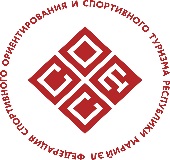 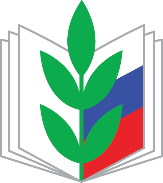 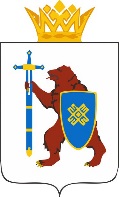 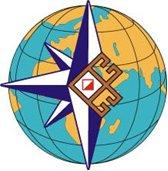 XLVII Межреспубликанский туристский слёт работников образования Республики Татарстан, Чувашской Республики и Республики Марий Эл10 – 13 мая 2018 г.                                                                 Республика Марий Эл, пос. КуярУТБ «Сосновая роща»Условия проведения конкурсной программыОбщая информацияРезультат в конкурсной программе определяется суммой мест, занятых командой во всех конкурсах. Первенство определяется по наименьшей сумме мест. Команда, не участвовавшая в конкурсе, получает последнее место, равное количеству команд, участвующих в слёте.  При распределении мест в каждом конкурсе количество команд, занявших одинаковое место, не учитывается, т.е. последующее место присваивается по порядку независимо от количества команд, занявших предыдущее место.Конкурс «Представление команды»2.1. Для представления команды используется любой жанр. Команда готовит любое представление, отражающее особенности команды.2.2. Выступающими могут быть как отдельные участники, так и полностью команда. Время выступления не более 7 минут. Выступление команды оценивается судьями согласно критериям по балльной системе методом экспертной оценки.2.3. Критерии оценки: раскрытие темы (использование материала, достаточно полно раскрывающего информацию о команде) – до 5 баллов;оформление выступления (костюмы, атрибуты, реквизиты 
и т.д.) – до 3 баллов;музыкальное сопровождение (использование качественного сопровождения, разрешается использование технических средств) – до 2 баллов;качество исполнения (согласованность действий участников, логичность построения программы, использование различных творческих жанров, эмоциональность, артистизм) – до 5 баллов;оригинальность (использование нестандартных форм построения программы) – до 2 баллов;массовость – до 3 баллов.2.4. Судейская коллегия предоставляет музыкально-звуковую аппаратуру (микрофон, колонки, CD и МРЗ проигрыватели). Музыкальное сопровождение (караоке) команды используют со своих носителей.Первенство определяется по наибольшей сумме баллов.3 . Конкурс «Самая, самая команда …»3.1.  Состав команды – 5 человек.3.2. Конкурс заключается в быстром и качественном выполнении заданий.3.3. Результат команды определяется по наибольшей сумме набранных баллов за каждое задание.4. Конкурс «Самый, самый капитан…»4.1.  В конкурсе участвует 1 участник команды (капитан).4.2. Конкурс заключается в быстром и качественном выполнении заданий.4.3. Результат участника определяется по сумме набранных баллов в каждом конкурсе.4.4. Подробные условия конкурса команда получает за день до конкурса.5. Конкурс поваров «Профсоюзный завтрак»5.1. Команда готовит до 3-х блюд из имеющихся продуктов (из них одно – напиток (обязательно)). 5.2. Критерии оценки: качество приготовления, наличие и оригинальность меню, эстетическое оформление блюд, оригинальность рецептов.При оформлении меню и рецептов не должно быть информации о команде (конкурс проводится в анонимной форме).6. Конкурс агитационных плакатов «Веселый художник»6.1. В конкурсе участвует вся команда - 8 человек.6.2. Необходимый перечень предметов для рисования команда приносит с собой: цветные карандаши, маркеры, фломастеры, линейка, простой карандаш, ластик.6.2. Команда за день до конкурса получает подробные условия и до 15 тем, одна из которых будет использована в качестве основной темы плаката. 7. Конкурс видеоклипов «Педагогика туризма»7.1. В конкурсе принимают участие команды «Татчумары».7.2. На конкурс может быть представлено не более 2-х видеороликов от каждой команды. 7.3. Участники Конкурса предоставляют свои работы на комиссии по допуску либо до 11 мая (не позднее 15 часов) в жюри Конкурса.7.4.  Требования к видеоматериалам:7.4.1.Материалы подаются на Конкурс в виде видеоролика или слайд-шоу и должны иметь следующие характеристики:- формат MP4, MPEG или AVI - конкурсные видеоролики предоставляются на цифровом носителе (USB, диск)- продолжительность видеоролика не должна превышать 3 мин. За превышение указанного времени начисляются штрафные баллы.- использование при монтаже и съёмке видеоролика специальных программ и инструментов – на усмотрение участника.- на Конкурс не допускаются видеоролики и слайд–шоу, заимствованные из других источников (видео–хостинги, социальные сети и т.п.);- содержание видеороликов не должно противоречить законодательству РФ и нормам морали.7.4.2.  Имя файла должно иметь следующий вид: фамилия и имя автора, название работы, команда (Например: автор - Иванов Иван, «Туризм в нашей школе», Республика Татарстан, продолжительность – 2 мин. 50 сек.).7.5. Представляя свою работу на Конкурс, автор автоматически даёт право организаторам Конкурса на использование представленного материала (размещение в сети интернет, телепрограммах, участие в творческих проектах, публикации в СМИ, дальнейшее тиражирование и т. п.);в случае необходимости, организаторы конкурса могут запросить у автора оригинал видеоролика.	7.6. Подведение итогов Конкурса. Основными критериями оценки видеоматериалов являются:- соответствие содержания видео тематике Конкурса;- качество видеоматериалов;- оригинальность и информативность;- музыкальное или звуковое сопровождение;- сопровождение титрами:- эстетичность;- профессиональность исполнения;После просмотра всех видеоматериалов Конкурса результат определяется методом экспертной оценки членов жюри. 8. Конкурс – соревнования «Большие гонки»8.1. Состав команды 6 человек (не менее 2 женщин).8.2. Конкурс состоит из спортивных заданий.8.3. Результат команды определяется по сумме набранных баллов.9. Конкурс-соревнование по ориентированию «Лабиринт»9.1.    Количество КП – до 15. 9.2. Результат участника определяется временем прохождения дистанции с точностью до секунды. 9.3. В соревнованиях принимают участие все желающие участники команды. Командный зачёт подводится по сумме 3 лучших результатов (не менее 1 женщины). Личное первенство проводится среди мужчин и женщин независимо от возраста.